大同大學餐廳膳食衛生檢查結果檢查時間:112年9月8日(星期五)上午0900-1100時檢查人員:連靜慧營養師、鄭凌憶經理缺失項目: 上週(9月1日)衛生檢查缺失複查，請參閱表1。上週(9月1日)衛生檢查缺失複查和改善狀況照片，請參閱表2。本週個別餐廳缺失統計表，請參閱表3。本週個別餐廳缺失照片，請參閱表4。本週餐具澱粉及油脂殘留檢測照片，請參閱記錄表5。表1. 上週缺失統計表表2.上週檢查缺失改善照片表3.本週個別餐廳缺失統計表表4.本週檢查缺失照片表5.本週餐具澱粉及油脂殘留檢測照片記錄敬陳總務長餐廳作業場所衛生管理複檢從業人員衛生管理複檢驗收及儲存衛生管理複檢其他複檢尚志滿月圓自助餐/中央廚房砧板不潔2.工作架上不潔Okok冷涷庫食材未加蓋2.食材桶蓋不潔Okok1.無擦手紙ok尚志麵＆飯尚志真元氣滷味食材未標示入庫日期ok尚志小綿羊快餐尚志壹而美早餐尚志OA咖啡茶飲經營99早餐調味料需更新有效日期ok需標示濾心更換表單×缺少9月衛生自主和溫度記錄表單ok經營玉福滷味缺少9月衛生自主和溫度記錄表單ok經營想點茶包需更新有效日期2.食材不可放置於地板ok缺少9月衛生自主和溫度記錄表單ok經營大豐飯糰想點未戴帽子×分裝調味料需標示品名、分裝和有效日期食材未標示入庫日期3.食材不可放置於地板(已現場改善)ok×9月衛生自主和溫度記錄表單未紀錄×經營八方雲集不銹鋼餐盤不潔ok缺少9月衛生自主和溫度記錄表單ok滿月圓自助餐/中央廚房工作檯面不潔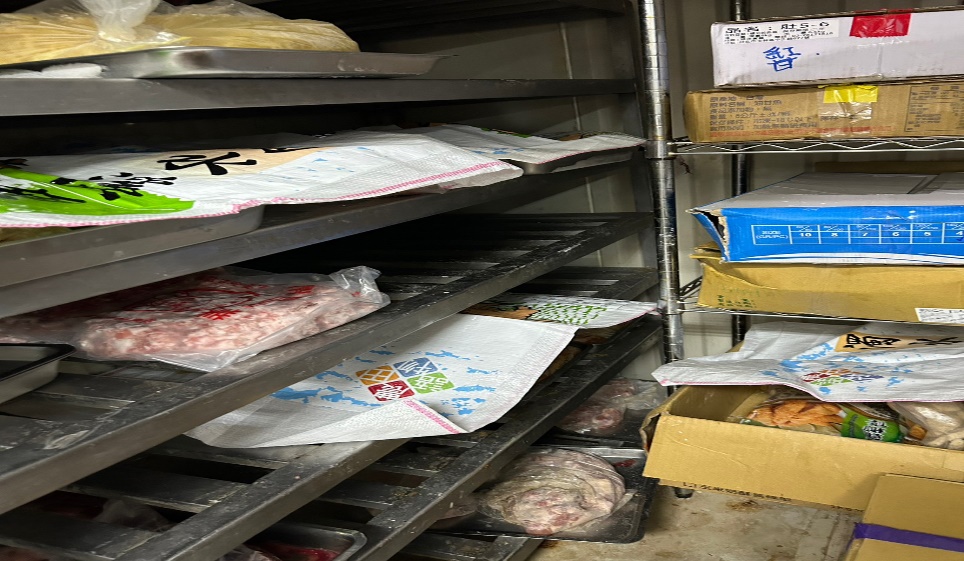 冷涷庫食材未加蓋(已改善)滿月圓自助餐/中央廚房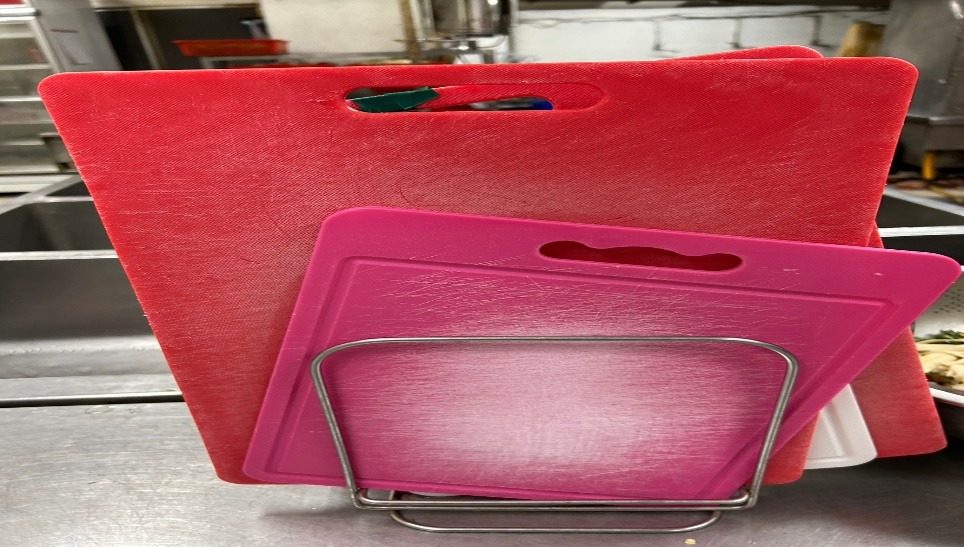 砧板不潔(已改善)滿月圓自助餐/中央廚房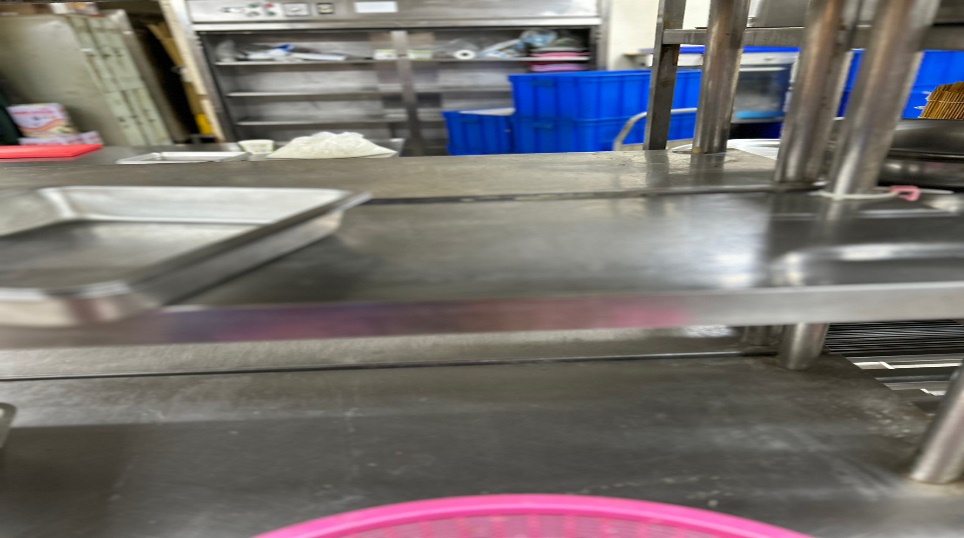 工作架上不潔(已改善)滿月圓自助餐/中央廚房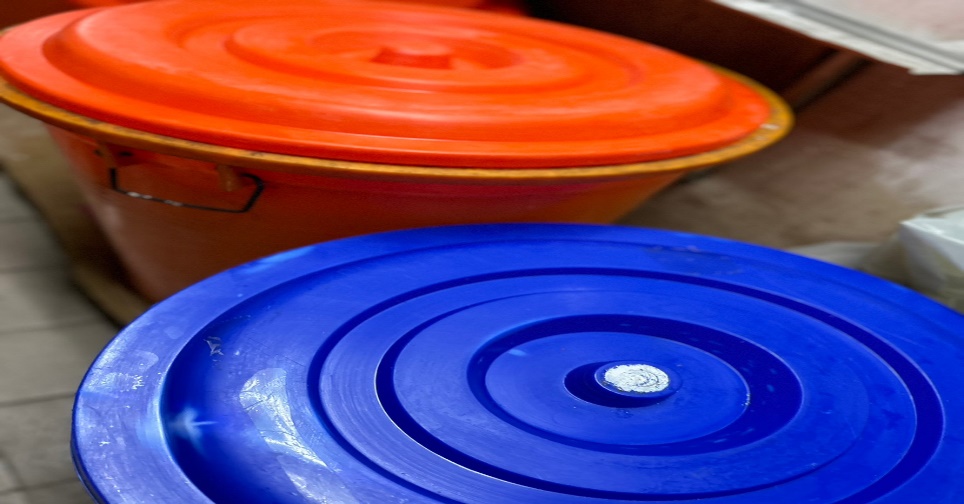 食材桶蓋不潔(已改善)真元氣滷味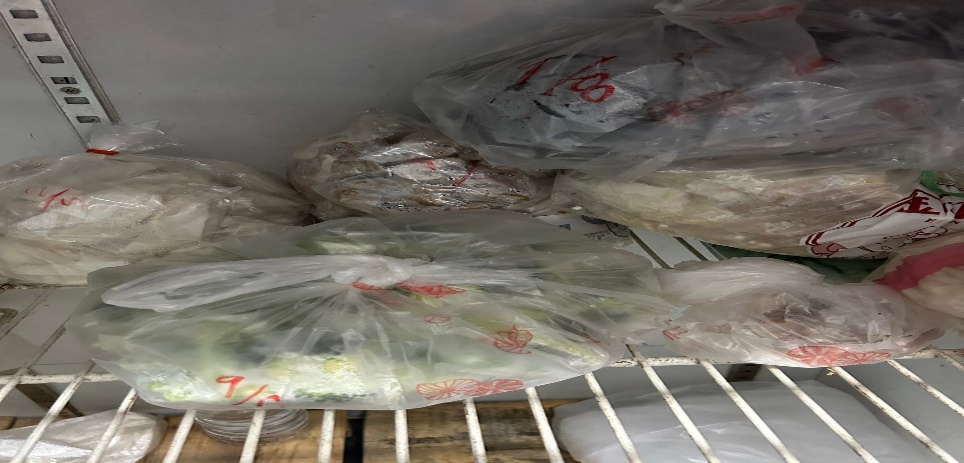 食材未標示入庫日期(已改善)大豐飯糰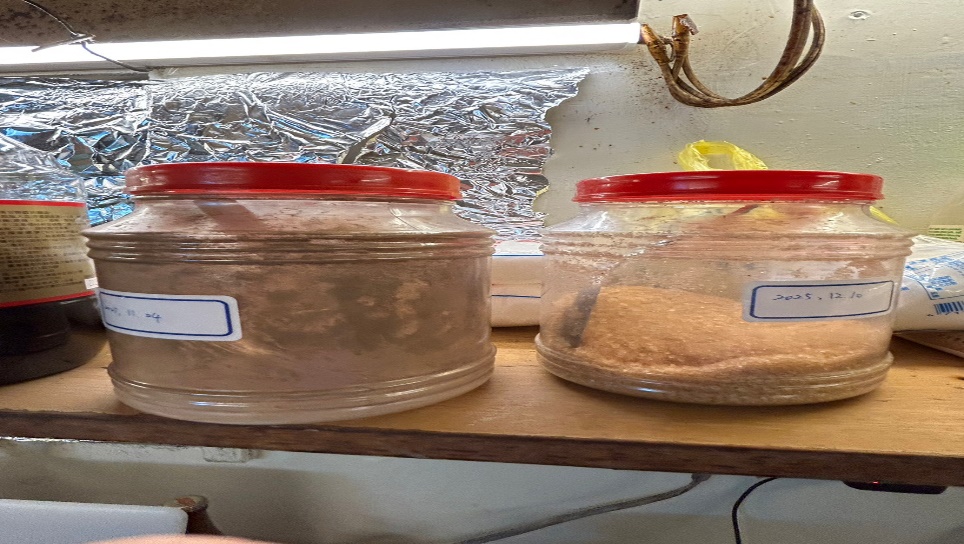 分裝調味料需標示品名、分裝和有效日期(已改善)大豐飯糰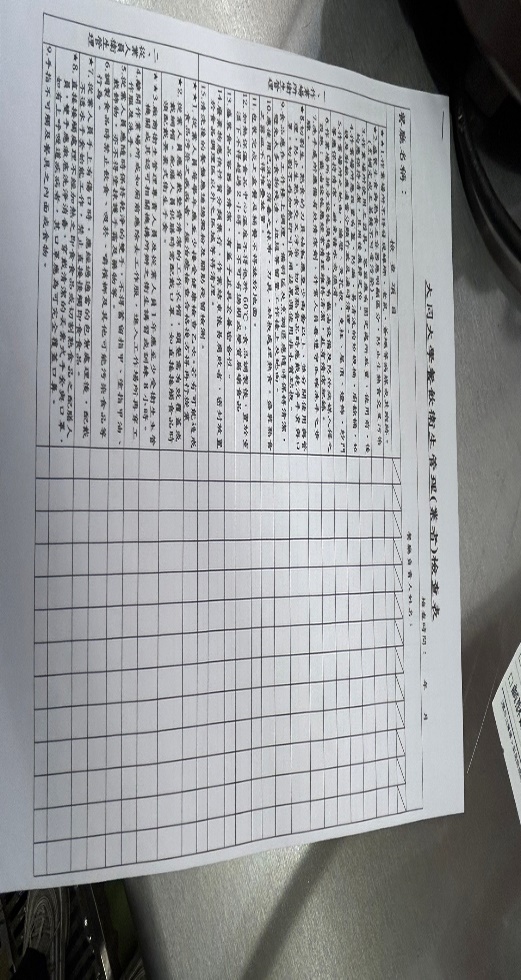 9月衛生自主和溫度記錄表單未紀錄(未改善)想點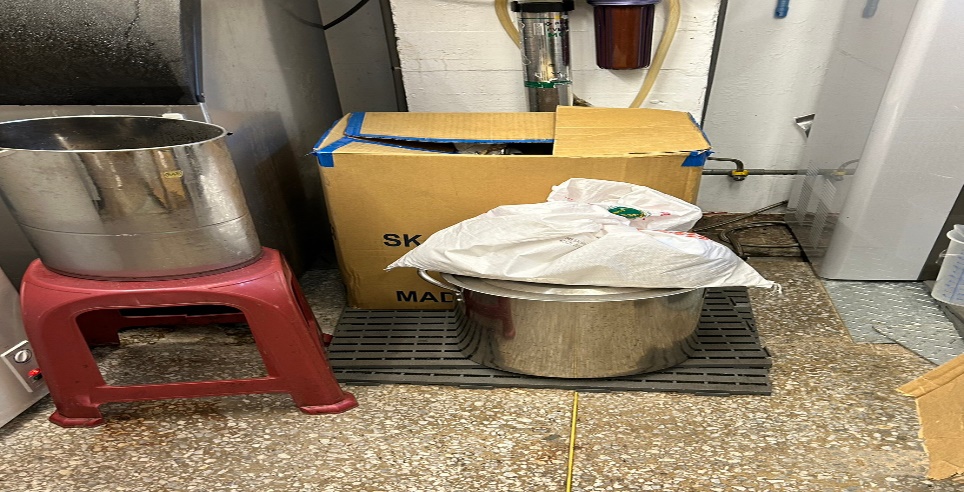 食材不可放置於地板(已改善)想點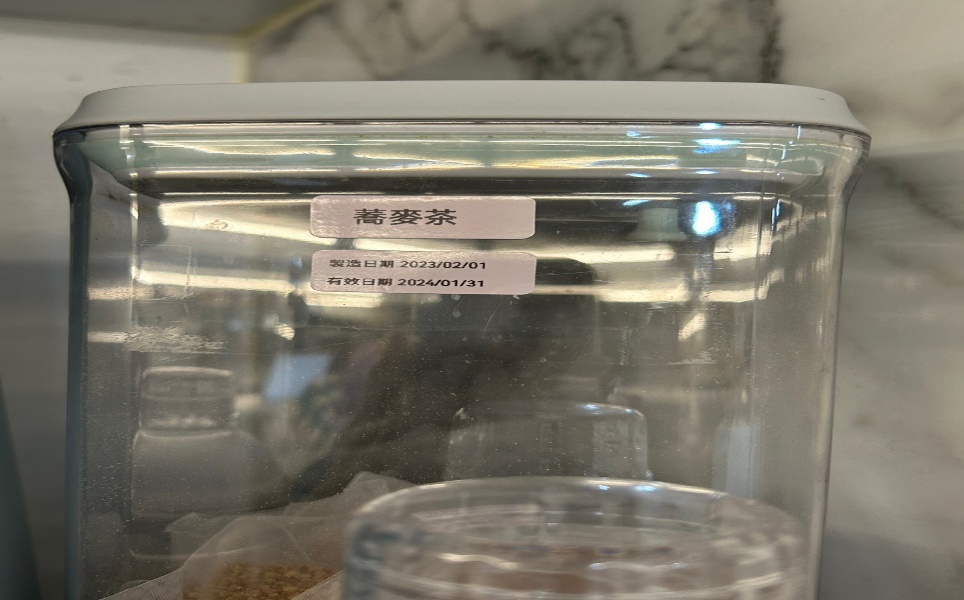 茶包需更新有效日期(已改善)99早餐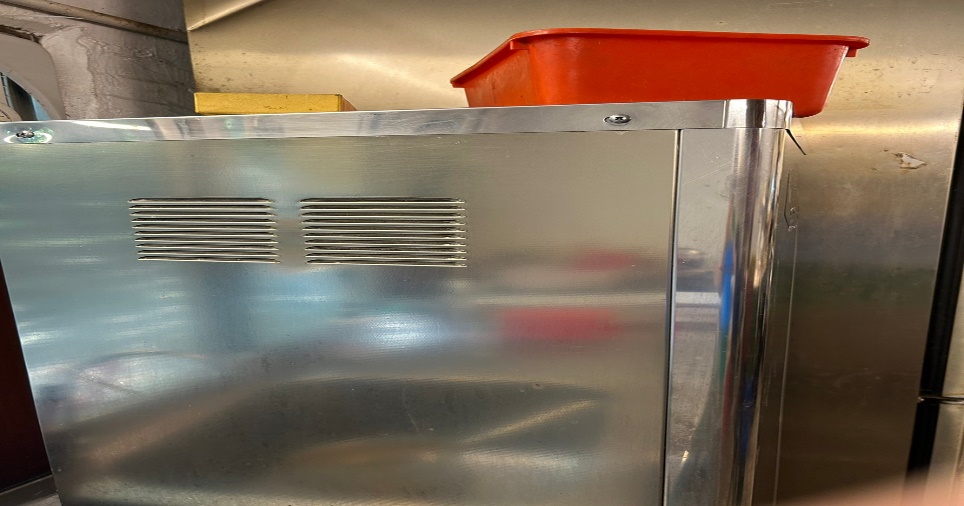 需標示濾心更換表單(未改善)99早餐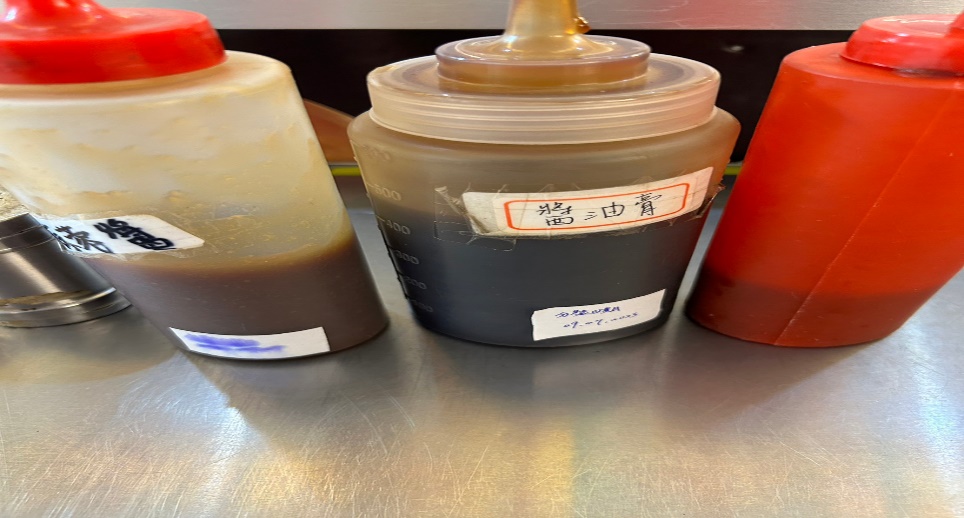 調味料需更新有效日期(已改善)八方雲集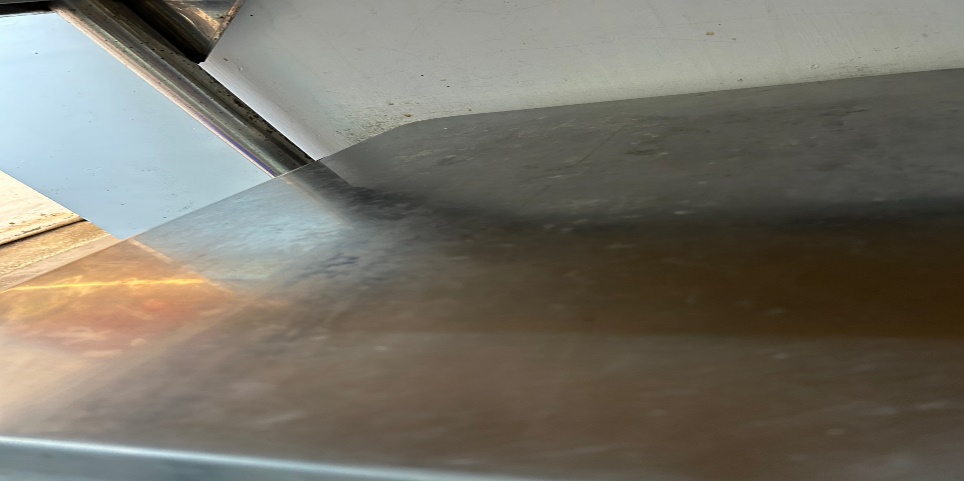 不銹鋼餐盤不潔滿月圓自助餐/中央廚房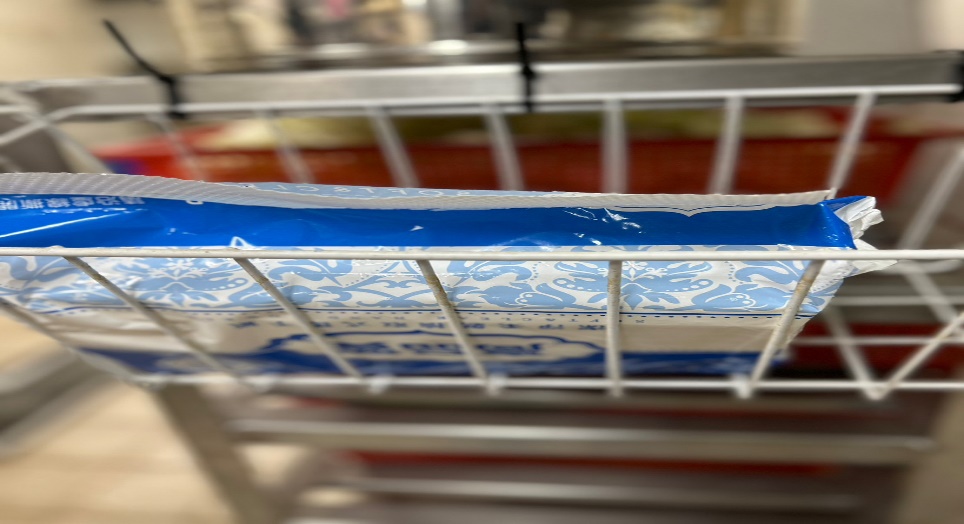 水槽旁無擦手紙(已改善)餐廳作業場所衛生管理從業人員衛生管理驗收及儲存衛生管理其他尚志滿月圓自助餐/中央廚房抽油煙機不潔尚志麵＆飯驗收表單需寫上驗收日期尚志真元氣滷味尚志小綿羊快餐分裝調味料需標示品名、分裝和有效日期尚志壹而美早餐分裝胡椒粉日期未更新尚志OA咖啡茶飲經營99早餐未留樣至健康中心經營玉福滷味未戴帽子未留樣至健康中心經營想點經營大豐飯糰飯鍋上方架上不潔未留樣至健康中心經營八方雲集未戴帽子(已現場改善)調味料外觀不潔(已現場改善)滿月圓自助餐/中央廚房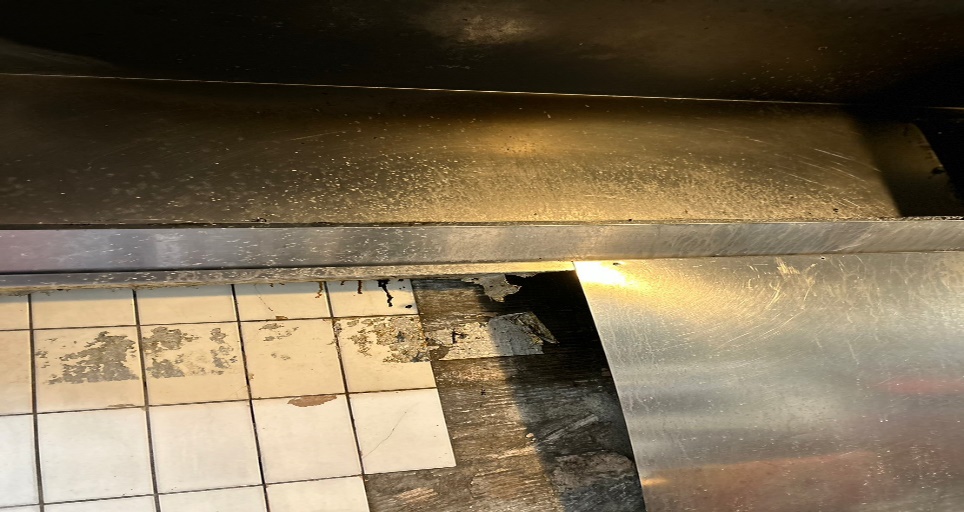 抽油煙機不潔麵＆飯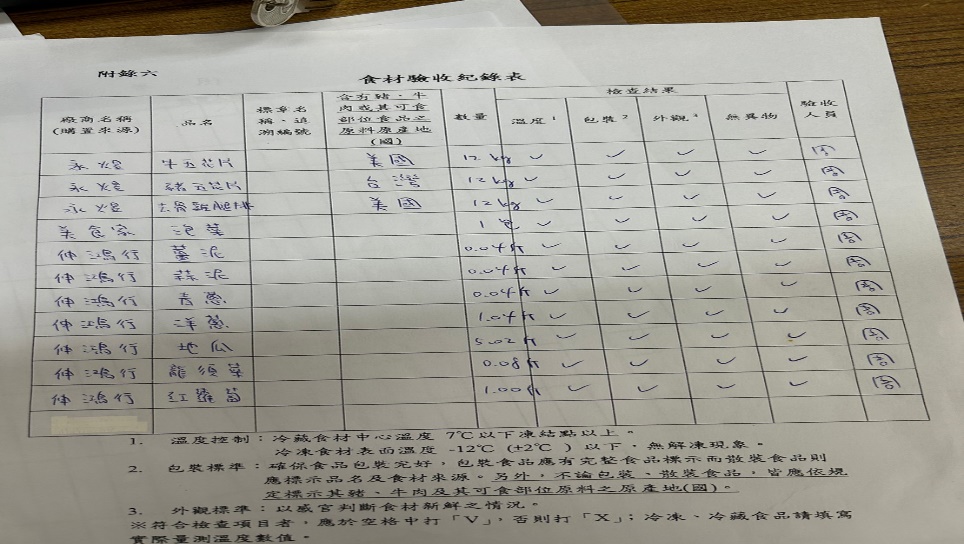 驗收表單需寫上驗收日期小綿羊快餐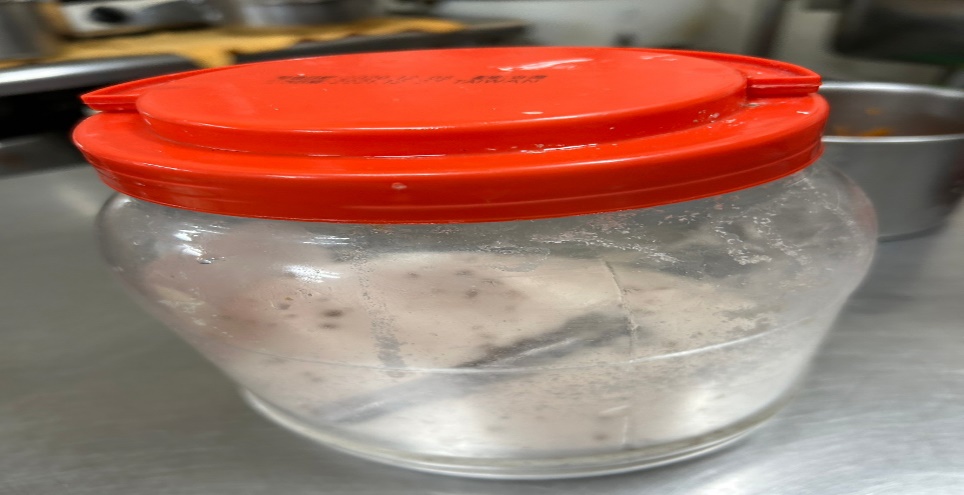 分裝調味料需標示品名、分裝和有效日期小綿羊快餐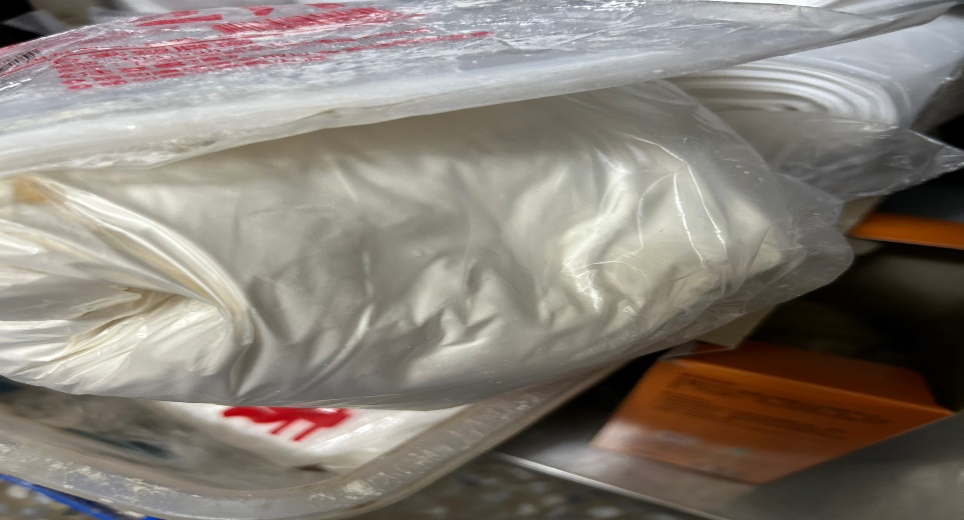 分裝調味料需標示品名、分裝和有效日期大豐飯糰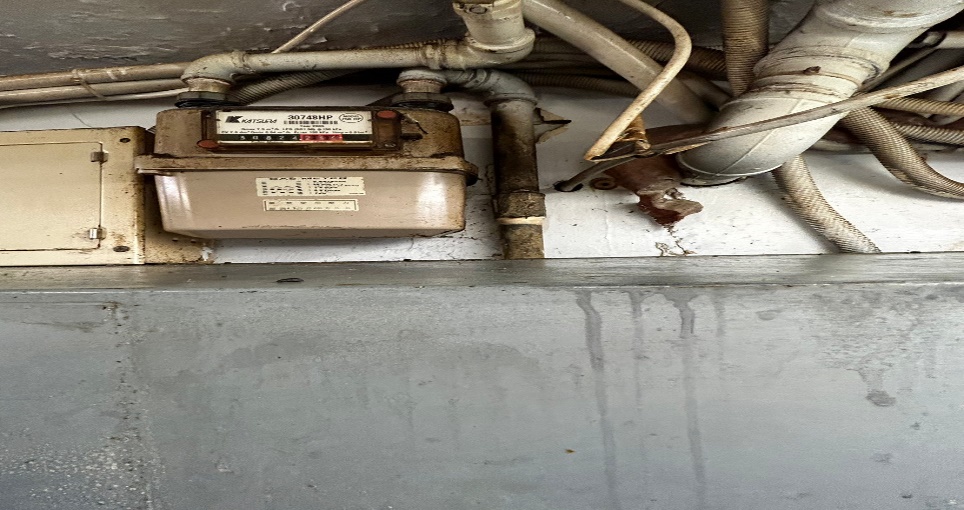 飯鍋上方架上不潔壹而美早餐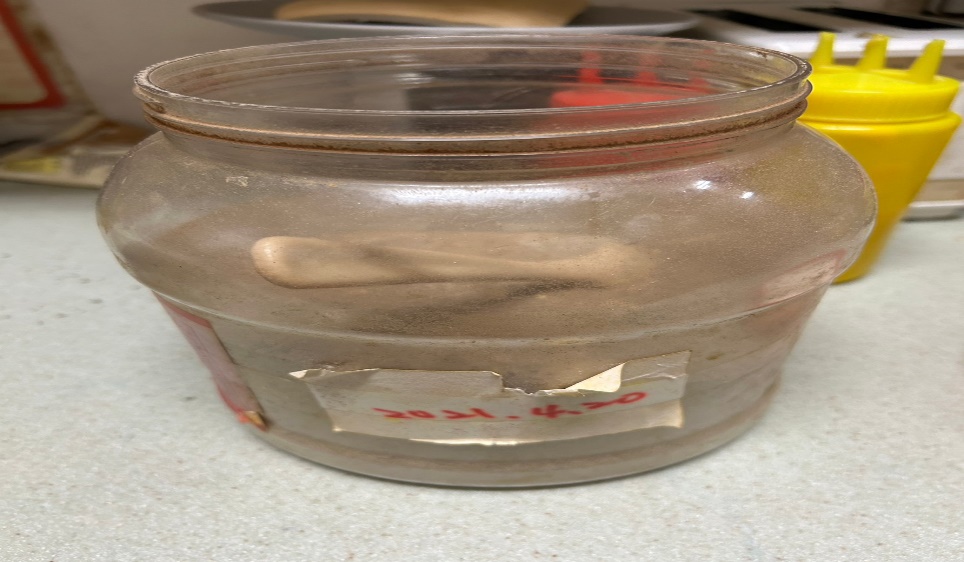 分裝胡椒粉日期未更新99早餐大豐飯糰玉福滷味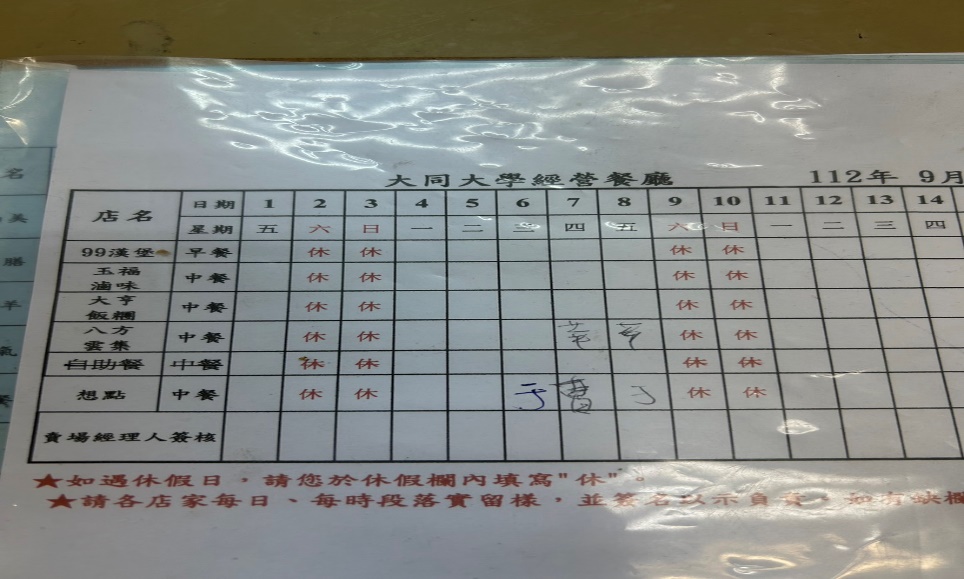 未留樣至健康中心八方雲集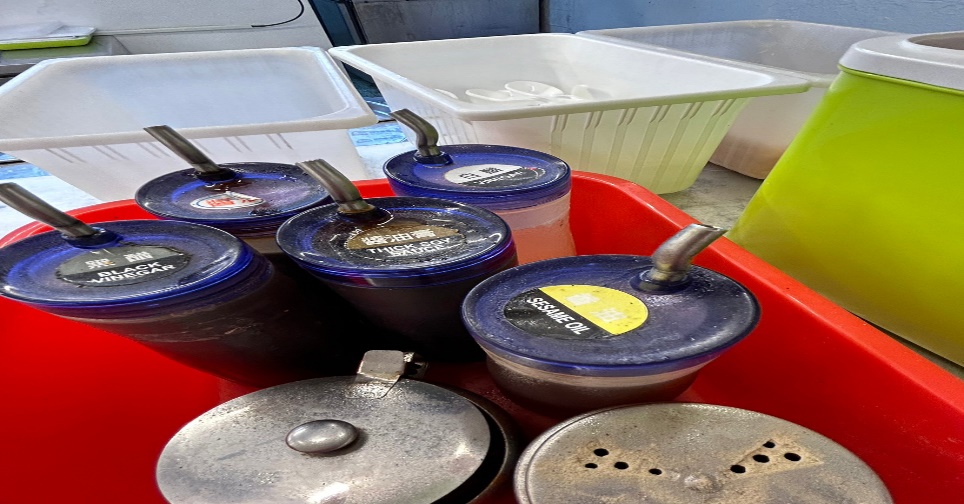 調味料外觀不潔(已現場改善)照片檢測結果滿月圓自助餐/中央廚房脂肪殘留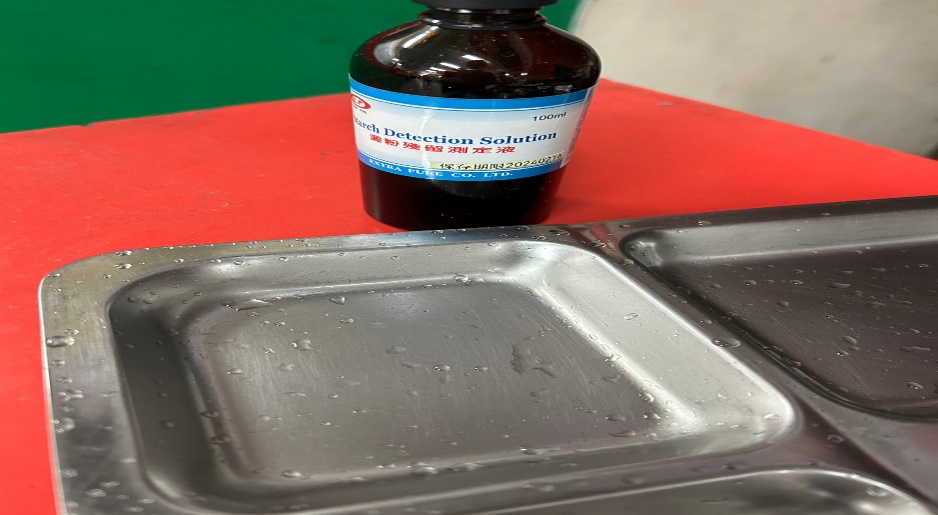 合格滿月圓自助餐/中央廚房澱粉殘留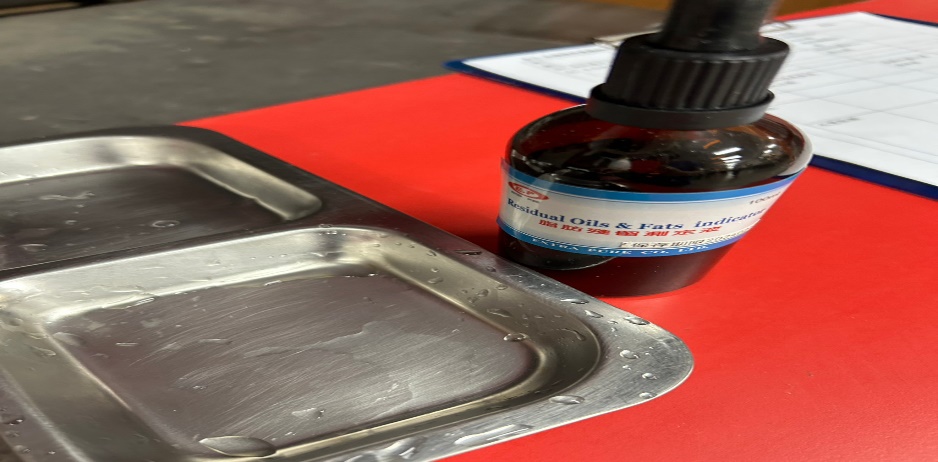 合格 承辦人總務處組長總務長